ПЛАН – КОНСПЕКТ УРОКА ПО ФИЗИЧЕСКОЙ КУЛЬТУРЕдля учащихся 9 классаТема: Оценка эффективности занятий физической культурой (Программа по физической культуре для учащихся основной школы, автор-составитель А.П. Матвеев (2011 г.).Цель урока: Создать условия для осознания обучающимися необходимости овладеть способами оценки эффективности занятий физической культуройЗадачи:1. Образовательная: Способствовать формированию умения применять знания о способах оценки эффективности занятий физической культурой при организации физкультурно-оздоровительной деятельности2. Воспитательная: Содействовать развитию адекватной самооценки обучающихся при организации самостоятельной физкультурно-оздоровительной деятельности 3. Оздоровительная: Повысить культуру движений при выполнении физических упражнений, направленных на развитие координационных и кондиционных способностей.Показатели результативности:  Обучающиеся умеют определить зону интенсивности выполнения упражнений на основе измерения частоты сердечных сокращений на определенном этапе урока, направленность физических упражнений на развитие группы мышц и кондиционной способности, результативность выполнения координационных упражнений.Тип урока: с образовательно – познавательной направленностьюВид урока: физкультурно-оздоровительная деятельность                                                                                                                                              Учитель физической культуры                                                                                                                          МАОУ «Лицей № 37» г. Саратова                                                                                              Масленников А.С.ТЕХНОЛОГИЧЕСКАЯ КАРТА УРОКАПриложение 2Вопросы для создания проблемной ситуацииОхарактеризуйте состояние героев фильма.Как Вы думаете, что привело героев к такому состоянию?А можно ли избежать состояния перетренированности при занятиях физической культурой и каким образом? Существуют ли способы оценки эффективности занятий физической культурой? Как Вы думаете, выполнение физических упражнений  с нарушением техники и величины нагрузки, приведет ли нас к получению оздоровительного эффекта на организм человека?Приложение 3Комплекс ритмической гимнастикиБег. Провести разминку мышц опорно-двигательного аппаратаОбщеразвивающие упражнения в движении. Подготовка организма к выполнению упражнений направленных на развитие координационных и кондиционных способностей, Разогреть мышцы и связки верхнего плечевого пояса.Кисти в замок. Круговые вращение кистей рук в лучезапястном суставе.Рук в сторону. Круговые вращения в локтевом суставе. Руки вверх. Разноименные круговые вращения в рук в плечевом суставе.   Общеразвивающие упражнения на месте. Подготовка учащихся к усвоению содержания урока. Разогреть мышцы и суставы опорно-двигательного аппарата. Исходное положение (далее И.П.): стойка ноги врозь. Стойка на левой ноге правая в сторону на носок. Поворот влево. И.П.. Стойка на правой, левая в сторону на носок. Поворот вправо.И.П. И. п.: стойка ноги врозь. Стойка на левой ноге правая в сторону на носок. Поворот влево, правая рука вперед (потянутся за ней). И.П.Стойка на правой, левая в сторону на носок. Поворот вправо левая рука вперед (потянуться за ней).И.П.И. п.: Стойка ноги врозь.Полу-присед. Руки согнуть в локтевом суставе.И.П.Полу-присед. Руки согнуть в локтевом суставе.И.П. И. п.: Стойка ноги врозь.1-3. Пружинистый полу-присед. Руки согнуть в локтевом суставе.И. п.3.5   И. п.: Стойка ноги врозь левой. 1.  Выпад левой. Руки согнуть в локтевом суставе.2.  И. п.3.  Выпад левой. Руки согнуть в локтевом суставе.4.  И. п.(то же самое с другой ногой)3.6   И. п.: Стойка ноги врозь правой, правая нога на пятку. 1-3. Наклон вперед, руки вверх.                    4. И. п.	И.П. 3.7  И.П.: Стойка ноги врозь левой. 1-3.  пружинистый выпад левой. Руки согнуть в локтевом суставе.2.  И. п.3.  Выпад левой. Руки согнуть в локтевом суставе.4.  И. п.(то же самое с другой ногой)3.8. И. п.: Выпад правой. Руки вперед, согнуты в локтевом суставе. 1.  Махом левой ноги стойка на правой, подняться на носок. Левая вперед, согнута в коленном суставе. Руки вниз.2.   И. п.3.  Махом левой ноги стойка на правой, подняться на носок. Левая вперед, согнута в коленном суставе. Руки вниз.4. И. п.(то же самой с другой ногой)3.9 И.П.: Полу полу-присед. Правая нога на носок. Руки произвольно.1.   Полу полу-присед. Правая нога вперед на носок.2.   И. п. 3. Полу полу-присед. Правая нога в сторону на носок.4. И. п.5. Полу полу-присед. Правая нога назад на носок.6. И. п.7. Полу полу-присед. Правая нога в сторону на носок.8. И. п. (то же самое с другой ногой)3.10   И. п.: Стойка ноги врозь правой, правая нога на пятку. 1-3. Наклон вперед, руки вверх. 4. И. п.Приложение 4Инструктивная карта«Кондиционные качества»Критерии оценивания: Правильно определили группу мышц - 1 баллПравильно соотнесли качество – 1 балл«Координационные качества»Критерии оценивания: Прохождение дорожки (каждый проход) с 2 ошибками и менее – 1 балл; 4-3 ошибки – 0.5; 5 и более 0 баллов. Челночный бег «Елочка»Победитель – 1 балл. Проигравший  - 0.5 балла«Дорожка»Выставление оценок за урокПриложение 5 «Кондиционные качества»Упражнение 1.И.п. Сед ноги врозь, руки вверх.1. Наклон к правой2. Наклон прямо3. Наклон к левой 4 И.п.Дозировка – 15 раз Упражнение 2. И.п. Упор лежа1. Упор лежа на согнутых руках.2. И.П.3. Упор лежа на согнутых руках.4. И.П.Дозировка – мальчики 15 раз, девочки 10 раз Упражнение 3.И.п. упор приседВыполняется выпрыгивание вверхДозировка: Мальчики 15 раз, девочки 10 раз. Упражнение 4. И.п. Полу-присед руки вперед.Удержание и.п. в течение 20 сек. (девушки) и 30 сек. (юноши).Упражнение 5.Бег на месте с высоким подниманием бедра за 10 секунд. Приложение 6 «Координационные качества»«Дорожка»1. Упражнение. Бег каждая нога в каждой клеточке поочередно2. Упражнение Две внутрь, одна снаружи.3. Упражнение. Две внутрь, две наружу.(Измерении ЧСС за 15 сек.)Челночный бег «Елочка»(Измерении ЧСС за 15 сек.)Дотронутся до фишки и вернутся обратно.  Необходимо дотронутся до всех фишек, последовательность значения не имеет.Выполняется парами. У каждого участника своя «Елочка».Приложение 7 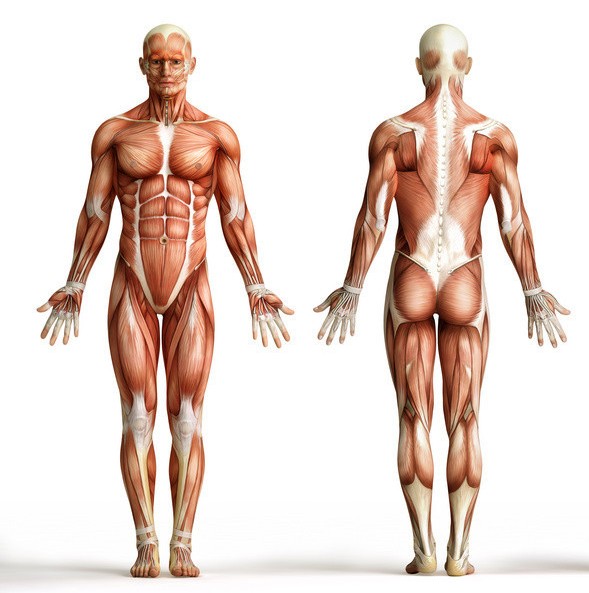 Приложение 8Зависимость максимальной величины ЧСС от возраста во время тренировки можно определить по формуле: ЧСС(максимально) = 220 - возраст (в годах)Нагрузки второй и третьей тренировочной зоны можно рекомендовать, только физически подготовленным людям, не имеющим отклонений в состоянии здоровья.№ п/пЭтап урокаЧастная задача этапаПланируемые результатыПланируемые результатыСредства, методы обучения и воспитания, формы организации учебной деятельности, методы и формы организации контроля, способы оцениванияДеятельность учителяДеятельность обучающихся№ п/пЭтап урокаЧастная задача этапаПредметныеУУДСредства, методы обучения и воспитания, формы организации учебной деятельности, методы и формы организации контроля, способы оцениванияДеятельность учителяДеятельность обучающихсяВводно – подготовительная частьВводно – подготовительная частьВводно – подготовительная частьВводно – подготовительная частьВводно – подготовительная частьВводно – подготовительная частьВводно – подготовительная часть1.Организационный моментОрганизовать обучающихся на урокГотовность к урокуРегулятивные: саморегуляцияПостроение.
словесные методы обучения: распоряжения, команды, замечания.Метод воспитания: поощрение.Фронтальная форма организации.Метод контроля: наблюдение.Способ оценивания: словесныйПриветствие.Проверка готовности Явка на место проведения урока. Построение одну шеренгу.Приветствие 2.Постановка цели и обеспечение её восприятия обучающимисяМотивировать деятельность учащихся на предстоящий урокАктивность обучающихся в диалоге с учителемРегулятивные: целеполагание.Коммуникативные: умение слушать и вступать в диалог, участвовать в коллективном обсуждении проблем.Личностные: смыслообразование Средства: компьютер, мультимедийный проектор, вопросы (приложение № 2).Словесный метод обучения: объяснение.Наглядный метод обучения: компьютерная демонстрация.Проблемный метод обучения: частично-поисковый.Метод воспитания: рефлексивный (индивидуальное переживание).Фронтальная форма организации.Метод контроля: устный опрос.Способ оценивания: словесныйОрганизует просмотр видеофрагмента и обсуждение.Создает проблемную ситуацию.Обеспечивает формулировку проблемы.Смотрят видеофрагмент. Участвуют в обсуждении и осознании проблемы.3.Психофизиологическая подготовка учащихся к усвоению содержания урока и активная познавательно-рекреационно-двигательная деятельность занимающихсяАктуализировать знания об основных формах контроля величины физической нагрузки.Подготовить организм в выполнению нагрузки в основной части урокаАктивизация процессов внимания, памяти.Увеличение показателя ЧСС. Познавательные: умения классифицировать информацию.Регулятивные: волевая саморегуляцияСредства: компьютер, мультимедийный проектор, информация, вопросы, бег, комплекс ритмической гимнастики (приложение № 3).Словесные методы обучения: рассказ, объяснения, инструктирование, команды, распоряжения.Наглядные методы обучения: компьютерная демонстрация, демонстрация учителем.Метод воспитания: упражнения, поощрения, пример.Фронтальная форма организации.Метод контроля: практическое выполнение, наблюдение. Способ оценивания: словесный Организует восприятие информации, её обсуждение, задает вопросы, отдает распоряжени, команды, инструкции, демонстрирует упражнения, показывает пример, поощряет, организует выполнение, наблюдает, вносит коррективы, оценивает деятельность обучающихся.Воспринимают учебную информацию, обсуждают, классифицируют её, отвечают на вопросы, выполняют распоряжени, команды, инструкции, упражнения, измеряют ЧСС, делают записи в инструктивной карте (приложение № 4)Основная частьОсновная частьОсновная частьОсновная частьОсновная частьОсновная частьОсновная частьОсновная часть4.Развитие самостоятельности при оценке эффективности занятий физической культурой при организации физкультурно-оздоровительной деятельностиПовысить уровень умения оценивать эффективность занятий физической культурой Правильность измерения ЧСС, выполнения упражнений, умение применить знания на практикеРегулятивные: контроль, оценка и коррекция
Познавательные:
анализ, сравнениеСредства: кондиционные (приложение № 5) и координационные упражнения (приложение № 6), инструктивная карта (приложение № 4 ).Словесный метод обучения: объяснения, инструктирования, команды, распоряжения.Наглядный метод: демонстрация учителем.Методы воспитания: поощрения, убеждения, алгоритмизация, самоанализ.Форма организации: групповая и индивидуальная.Метод контроля: практическое выполнение, наблюдение.Индивидуальная форма организации контроля.Способ оценивания: балльныйОрганизует самостоятельную работу обучающихся, объясняет, инструктирует, отдает распоряжения, команды, убеждает, поощряет, наблюдает, организует самооценивание Выполняют задание по предложенному алгоритмуЗаключительная частьЗаключительная частьЗаключительная частьЗаключительная частьЗаключительная частьЗаключительная частьЗаключительная частьЗаключительная часть5.Снижение физической нагрузки обучающихсяПривести организм обучающихся в состояние нормыПравильное выполнение восстановительных упражненийРегулятивные: волевая саморегуляцияВосстановительные упражнения.Словесный метод обучения: распоряжения.Наглядный метод обучения: демонстрация.Метод воспитания: убеждение.Групповая форма организации.Метод контроля: практическое выполнение, наблюдение.Групповая форма организации контроля.Способ оценивания: словесный.Организует выполнение восстановительных упражнений:Отдает распоряжени, убеждает, наблюдает, корректирует выполнение, оцениваетВоспринимают словесные воздействия педагога, выполняют восстановительные упражнения, распоряжени, производят самооценку своего состояния.6.Оценка и анализ учебной деятельности обучающихсяОрганизовать оценку и анализ учебной деятельности Регулятивные: контроль, оценка и коррекция
Познавательные:
анализ, сравнение.Личностные: оценивание усваиваемого содержания в соответствии с принятыми нормамиСредства: критерии и шкала оценивания (инструктивная карта № 4).Метод воспитания: самоанализ, осознание собственной ценности в реальной действительности.Индивидуальная форма организации.Метод контроля: наблюдение.Индивидуальная форма контроля.Способ оценивания: балльныйОрганизует самооценку и анализ учебной деятельности, корректирует при необходимостиОценивают и анализируют собственную учебную деятельность по предложенным критериям и шкале, выставляют отметки за урок7.Решение проблемы, подведение итоговПредложить свои варианты решения проблемы.Сформулировать общий вывод по решению проблемыПозитивный вывод о необходимости владеть способами оценивания эффективности занятий физической культурой при организации физкультурно-оздоровительной деятельности1. Коммуникативные: активность при  обсуждении содержания и результатов совместной деятельности, умение логически грамотно излагать, аргументировать  и обосновывать собственную точку зрения.Познавательные:  умение сделать вывод Средства: диалог.Метод воспитания: рефлексивный (индивидуальное переживание, осознание собственной ценности в реальной действительности)Фронтальная форма организации.Метод контроля: наблюдение.Фронтальная форма организации контроля.Способ оценивания: словесныйПредлагает обучающимся найти свой вариант решения проблемы, подводит к формулировке общего выводаУчаствуют в обсуждении вариантов решения проблемы и формулировке общего вывода8. Домашнее заданиеСамостоятельно составить комплекса упражнений, направленный на развитие кондиционных или координационных способностей в зависимости от индивидуальных проблем на урокеЗадание на дом по предмету «Физическая культура»Коммуникативные: умение слушать и воспринимать заданиеСловесный метод: объяснение.Метод воспитания: убеждение.Фронтальная форма организации.Метод контроля: наблюдение.Индивидуальная форма организации контроля.Объясняет задание, контролирует его усвоениеОсознают содержание домашнего задания9.Организованное завершение урокаЗавершить урок на положительном эмоциональном фонеЧСС соответствует нормеКоммуникативные: умение слушать и отвечатьМетод контроля: наблюдениеПодает команды к завершению, благодарит обучающихся за совместную деятельностьВыполняют команды, прощаются№п.пКонтрольное упражнение для выполненияДозировкаУкажите группу мышц, которая задействована при выполнении упражнения (приложение 7)Соотнесите качество и упражнение Соотнесите качество и упражнение Измерить ЧССЗона интенсивности физических нагрузок (приложение 8)Зона интенсивности физических нагрузок (приложение 8)Количество баллов1И.П. Сед ноги врозь, руки вверх.1. Наклон к правой2. Наклон прямо3. Наклон к левой 4 И.П.20 разСкоростно-силовая (1)2И.П. Упор лежа1. Упор лежа на согнутых руках.2. И.П.3. Упор лежа на согнутых руках.4. И.П.Юноши 20 разДевушки 12 разГибкость (2)3И.п. упор приседВыполняется выпрыгивание вверхЮноши 20 разДевушки 12 разСкорость (3)4И.П. Полу-присед руки вперед.Удержание И.П. Время выполнения 20 секГибкость (4)5Бег на месте с высоким подниманием бедра Время выполнения 10 секВыносливость  (5)Итого баллов № п.пВыполните упражнение1 попытка1 попытка1 попытка2 попытка2 попыткаИзмерить ЧССЗона интенсивности физических нагрузокКоличество баллов№ п.пВыполните упражнениеКоличество ошибокБаллыБаллыКоличество ошибокБаллыИзмерить ЧССЗона интенсивности физических нагрузокКоличество баллов1Бег каждая нога в каждой клеточке поочередно2Прыжки. Две внутрь, две наружу.3Прыжки. Две внутрь, одна снаружи.Челночный бег «Елочка»Участник должен дотронутся до фишки и вернутся на финиш. Необходимо дотронутся до всех фишек. Порядок прохождения выбирает сам участник.Победитель – 1 балл. Проигравший  - 0.5 баллаЧелночный бег «Елочка»Участник должен дотронутся до фишки и вернутся на финиш. Необходимо дотронутся до всех фишек. Порядок прохождения выбирает сам участник.Победитель – 1 балл. Проигравший  - 0.5 баллаЧелночный бег «Елочка»Участник должен дотронутся до фишки и вернутся на финиш. Необходимо дотронутся до всех фишек. Порядок прохождения выбирает сам участник.Победитель – 1 балл. Проигравший  - 0.5 баллаЧелночный бег «Елочка»Участник должен дотронутся до фишки и вернутся на финиш. Необходимо дотронутся до всех фишек. Порядок прохождения выбирает сам участник.Победитель – 1 балл. Проигравший  - 0.5 баллаЧелночный бег «Елочка»Участник должен дотронутся до фишки и вернутся на финиш. Необходимо дотронутся до всех фишек. Порядок прохождения выбирает сам участник.Победитель – 1 балл. Проигравший  - 0.5 баллаЧелночный бег «Елочка»Участник должен дотронутся до фишки и вернутся на финиш. Необходимо дотронутся до всех фишек. Порядок прохождения выбирает сам участник.Победитель – 1 балл. Проигравший  - 0.5 баллаЧелночный бег «Елочка»Участник должен дотронутся до фишки и вернутся на финиш. Необходимо дотронутся до всех фишек. Порядок прохождения выбирает сам участник.Победитель – 1 балл. Проигравший  - 0.5 баллаЧелночный бег «Елочка»Участник должен дотронутся до фишки и вернутся на финиш. Необходимо дотронутся до всех фишек. Порядок прохождения выбирает сам участник.Победитель – 1 балл. Проигравший  - 0.5 баллаЧелночный бег «Елочка»Участник должен дотронутся до фишки и вернутся на финиш. Необходимо дотронутся до всех фишек. Порядок прохождения выбирает сам участник.Победитель – 1 балл. Проигравший  - 0.5 баллаЧелночный бег «Елочка»Участник должен дотронутся до фишки и вернутся на финиш. Необходимо дотронутся до всех фишек. Порядок прохождения выбирает сам участник.Победитель – 1 балл. Проигравший  - 0.5 балла4 Челночный бег «Елочка»РезультатРезультатРезультатРезультатРезультатИзмерить ЧССЗона интенсивности физических нагрузокКоличество баллов4 Челночный бег «Елочка»Итого баллов10 баллов и более«5»8 баллов«4»6 баллов«3»121212121212121212121111212121212121212121222111111212121212121212121222222Старт-ФинишСтарт-ФинишСтарт-Финиш҉҉҉҉҉҉҉Зона интенсивности физических нагрузокПроцент от максимальной ЧСС.Характеристика зоны интенсивностиНулевая зона интенсивности (компенсаторная)ЧСС до 130 уд/мин.В этой зоне интенсивности создаются предпосылки для дальнейшего развития тренированности: расширяется сеть кровеносных сосудов в скелетных и сердечной мышцах, активизируется деятельность других функциональных систем (дыхательной, нервной и т.д.).Первая тренировочная зона (аэробная) ЧСС от 130 до 150 уд/минДанный рубеж назван порогом готовности. Работа в этой зоне интенсивности обеспечивается аэробными механизмами энергообеспечения, когда энергия в организме вырабатывается при достаточном поступлении кислорода.Вторая тренировочная зона (смешанная)ЧСС от 150 до 180 уд/минВ этой зоне к аэробным механизмам энергообеспечения подключаются анаэробные, когда энергия образуется при распаде энергетических веществ в условиях недостатка кислорода. Третья тренировочная зона (анаэробная)ЧСС от 180 уд/мин и болееВ этой зоне совершенствуются анаэробные механизмы энергообеспечения на фоне значительного кислородного долга. В данной зоне ЧСС перестает быть информативным показателем дозирования нагрузки, т.к. приобретают значение показатели биохимических реакций крови и ее состава, в частности, количество молочной кислоты.